Publicado en Toledo  el 04/08/2022 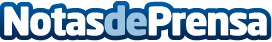 Las alitas de pollo de Emcesa, para chuparse los dedos Emcesa quiere celebrar el Día Mundial de la Alita de Pollo, un producto que va muy bien para reuniones de amigos, aperitivos y picoteos. La empresa dispone en su catálogo de alitas de pollo adobadas con pimentón, alitas marinadas, alitas de pollo estilo andaluz o alitas de pollo a la brasa 
Datos de contacto:Mari Carmen Martínez917217929Nota de prensa publicada en: https://www.notasdeprensa.es/las-alitas-de-pollo-de-emcesa-para-chuparse Categorias: Nacional Gastronomía Restauración Consumo http://www.notasdeprensa.es